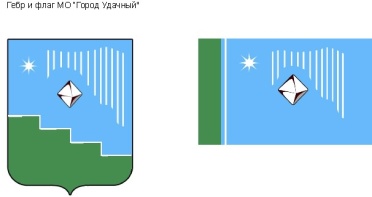 Российская Федерация (Россия)Республика Саха (Якутия)Муниципальное образование «Город Удачный»Городской Совет депутатовIV созывПРЕЗИДИУМРЕШЕНИЕ16 июля 2020 года                                                                                         		   № 5-1О  награждении Почетной грамотой  МО «Город Удачный»	В соответствии с Положением о наградах и поощрениях муниципального образования  «Город Удачный»  Мирнинского района Республики Саха (Якутия), на основании протокола № 5 комиссии по наградам и поощрениям МО «Город Удачный» от 15 июля 2020 года Президиум городского Совета депутатов решил:За особые заслуги и значительный вклад в развитие города, многолетний добросовестный труд, высокое профессиональное мастерство и в связи с празднованием Дня города наградить Почетной грамотой МО «Город Удачный»:    - Усанину Ольгу Петровну, преподавателя изобразительного искусства Муниципального бюджетного учреждения дополнительного образования «Детская школа искусств» г. Удачного МО «Мирнинский район» РС (Я);- Лапикова Андрея Олеговича, начальника участка по ремонту грузоподъемных механизмов 2 группы автобазы технологического транспорта № 3 Удачнинского горно-обогатительного комбината акционерной компании «АЛРОСА» (ПАО).Опубликовать настоящее решение в средствах массовой информации.Настоящее решение вступает в силу со дня его принятия. Контроль исполнения настоящего решения возложить на председателя городского Совета депутатов В.В. Файзулина.Председательгородского Совета депутатов 			                                  В.В. Файзулин